TOREK, 17. marec 2020SLJ POTREBUJEŠ:DZ, 2. del (str. 21,22)ČRTNI ZVEZEK (tisti z abecedo)
Preberi besedilo na strani 21.DZ 21/1. vajaIz besed sestavi poved. Besede so zapisane v slovarski obliki (tako so zapisane v slovarju) in jih je potrebno ustrezno spremeniti.Na prvo črto napiši poved samo iz besed, ki so na voljo.Na drugo črto napiši poved, ki jo obogatiš z novimi besedami.Pazi na veliko začetnico in končno ločilo.Glej primer:očka, večerja, kuhati 		Očka kuha večerjo.Naš očka nam kuha okusno večerjo.Reši tudi stran 22.MATPreveri včerajšnjo nalogo.REŠITVE DZ, str. 50 in 5150/1204 · 4 = 816	408 · 2 = 816	ZE		124 · 6 = 744	209 · 4 = 836	RD231 · 3 = 693	77 · 9 = 693	ZE		118 · 8 = 944	236 · 4 = 944	ZE131 · 7 = 917	108 · 9 = 972	RD		308 · 2 = 616	154 · 4 = 616	ZE50/2105 – 5 = 100		100 · 3 = 300		300 dl = 30 lOstalo ji je 30 litrov čarobnega napoja.50/326 · 9 = 234		6 · 80 = 480		9 · 72 = 648		5 · 34 = 17072 · 9 = 648		36 · 3 = 108		19 · 5 = 95		83 · 0 = 034 · 5 = 170		32 · 4 = 128		69 · 3 = 207		18 · 6 = 10850/4Napačni računi:96 · 7 = 672	106 · 6 = 636		83 · 8 = 664	250 · 4 = 1000		147 · 5 = 735V karo zvezek napiši Vaja in datum, 17. 3. 2020Prepiši račune množenja in jih izračunaj pisno. Pazi, da vsako števko zapišeš v svoj kvadratek, črto potegni ob ravnilu.420 · 2		301 · 3		121 · 4216 · 3		312 · 4		253 · 2239 · 2		479 · 3		543 · 3178 · 6		409 · 8		617 · 8Če si še razpoložen za matematiko pojdi na MOJA MATEMATIKA. DRUPOTREBUJEŠ:UČBENIK str. 26, 27ZVEZEKPreberi si snov v učbeniku in nato napiši v zvezek:POVEČUJEMO IN POMANJŠUJEMO (U 26, 27)NARAVNA VELIKOST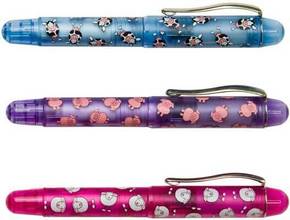 ZMANJŠANO MERILOZVEČANO MERILOIzberi si en predmet iz peresnice (šilček, radirko, pero…) in ga nariši v NARAVNI VELIKOSTI (to pomeni tako veliko kot je v resnici), v ZMANJŠANEM MERILU (to pomeni manjše kot je v resnici) in v ZVEČANEM MERILU (to je večje, kot je v resnici).ŠPOGibaj se na svežem zraku, pojdi na sprehod, teči. Čim več bodi zunaj!